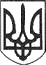 РЕШЕТИЛІВСЬКА МІСЬКА РАДАПОЛТАВСЬКОЇ ОБЛАСТІ(восьма позачергова сесія восьмого скликання)РІШЕННЯ28  травня 2021  року                                                                            № 453 -8-VIIІПро внесення змін до договорів оренди  землі земельних ділянок  з кадастровими номерами 5324285600:00:009:0122  та 5324285600:00:009:0123Керуючись Земельним кодексом України, законами України ,,Про місцеве самоврядування в Україні”, „Про землеустрій”, ,,Про державний земельний кадастр”, „Про оренду землі” та розглянувши лист-клопотання Агрофірми ,,Добробут”  про внесення змін до договорів оренди землі земельних ділянок з кадастровими номерами 5324285600:00:009:0122 та 5324285600:00:009:0123, Решетилівська міська радаВИРІШИЛА:	1. Внести зміни до договору оренди землі укладеного 20.12.2019 між Шевченківською сільською радою Решетилівського району Полтавської області та агрофірмою ,,Добробут” шляхом укладання додаткової угоди про внесення змін до договору оренди землі б/н від 20.12.2019 року (право оренди земельної ділянки - номер запису про інше речове право 34939395 в державному реєстрі речових прав на нерухоме майно), а саме:1) замінити Орендодавця з Шевченківської сільської ради Решетилівського   району    Полтавської області  на  Решетилівську  міську  раду Полтавської області, код ЄДРПОУ 21044065, юридична адреса: 38400, вул. Покровська, 14 м.Решетилівка Полтавська область;2) внести зміни до п. 1. Договору та викласти його в наступній редакції:	„Орендодавець надає, а орендар приймає в строкове платне користування земельну ділянку для ведення товарного сільськогосподарського виробництва з кадастровим номером - 5324285600:00:009:0122, яка розташована за межами населеного пункту с. Шамраївка, вулиця Діброви 47, на території Решетилівської міської територіальної громади ”;3) внести зміни до п. 2. Договору та викласти його в наступній редакції:	„В оренду передається земельна ділянка кадастровий номер 5324285600:00:009:0122, загальною площею 1,4000 га, у тому числі під господарськими будівлями і дворами – 1,4000 га (їдальня, овочесховище)”;4)  внести зміни до п.10. Договору та викласти його в наступній редакції:	„Орендна         плата        вноситься    щомісяця     протягом 30 календарних       днів,    що    наступають   за    останнім  календарним  днем  податкового (звітного)    місяця  у  розмірі  1/12 частини річної орендної плати на рахунок Решетилівське УК/отг. Решетил/18010600, р/р UA818999980334169812000016606 Казначейство України (ЕАП), код одержувача 37959255, код класифікації платежів 18010600”.;5)  внести зміни до п.11. Договору та викласти його в наступній редакції:	„Обчислення розміру орендної плати за земельні ділянки комунальної власності здійснюється з урахуванням індексації.Обчислення розміру орендної плати за земельну ділянку комунальної власності здійснюється з урахуванням їх цільового призначення та коефіцієнтів індексації, визначених законодавством, за затвердженими Кабінетом Міністрів України формами, що заповнюються під час укладення або зміни умов договору оренди чи продовження його дії”.2. Внести зміни до договору оренди землі укладеного 20.12.2019 року між Шевченківською сільською радою Решетилівського району Полтавської області та агрофірмою ,,Добробут” шляхом укладання додаткової угоди про внесення змін до договору оренди землі б/н від 20.12.2019 року (право оренди земельної ділянки - номер запису про інше речове право 34939307 в державному реєстрі речових прав на нерухоме майно),а саме:1) замінити Орендодавця з Шевченківської сільської ради Решетилівського району Полтавської області на Решетилівську міську раду Полтавської області, код ЄДРПОУ 21044065, юридична адреса: 38400, вул. Покровська, 14 м.Решетилівка Полтавська область;2) внести зміни до п.1. Договору та викласти його в наступній редакції:	„Орендодавець надає, а орендар приймає в строкове платне користування земельну ділянку для ведення товарного сільськогосподарського виробництва з кадастровим номером - 5324285600:00:009:0123, яка розташована за межами населеного пункту с. Шамраївка, вулиця Діброви 47, на території Решетилівської міської територіальної громади ”;3) внести зміни до п.2. Договору та викласти його в наступній редакції:	„В оренду передається земельна ділянка кадастровий номер 5324285600:00:009:0123, загальною площею 2,1800га, у тому числі під господарськими будівлями і дворами – 2,1800 га (машино тракторний парк, заправка) ”;4)  внести зміни до п.10. Договору та викласти його в наступній редакції:	„Орендна плата вноситься щомісяця протягом 30 календарних днів, що наступають за останнім календарним днем податкового (звітного) місяця у розмірі 1/12 частини річної орендної плати на рахунок Решетилівське УК/отг. Решетил/18010600, р/р UA818999980334169812000016606 Казначейство України (ЕАП), код одержувача 37959255, код класифікації платежів 18010600”.5)  внести зміни до п.11. Договору та викласти його в наступній редакції:	„Обчислення розміру орендної плати за земельні ділянки комунальної власності здійснюється з урахуванням індексації.Обчислення розміру орендної плати за земельну ділянку комунальної власності здійснюється з урахуванням їх цільового призначення та коефіцієнтів індексації, визначених законодавством, за затвердженими Кабінетом Міністрів України формами, що заповнюються під час укладення або зміни умов договору оренди чи продовження його дії”.3. Уповноважити міського голову підписати додаткові угоди до договорів оренди землі.4. Контроль за виконання цього рішення покласти на постійну комісію з питань земельних відносин, екології, житлово-комунального господарства, архітектури, інфраструктури, комунальної власності та приватизації (Захарченко В.Г.).Міський голова 	      О.А. Дядюнова